                  								          Հավելված 3                                                                                                     Հայաստանի Հանրապետության արդարադատության                                                                                                      նախարարության քրեակատարողական վարչության                                                                                                      պետի «27»-ը ապրիլի 2017թ. թիվ 51-Լ հրամանի ՀՀ ԱՐԴԱՐԱԴԱՏՈՒԹՅԱՆ ՆԱԽԱՐԱՐՈՒԹՅԱՆ «ՆՈՒԲԱՐԱՇԵՆ» ՔՐԵԱԿԱՏԱՐՈՂԱԿԱՆ ՀԻՄՆԱՐԿՎարչական իրավախախտումների վերաբերյալ Հայաստանի Հանրապետության օրենսգրքի 186-րդ հոդվածով  նախատեսված վարչական իրավախախտման վերաբերյալք.Երևան							  	                 «09»  մարտի 2022թ.Ո Ր Ո Շ ՈՒ ՄՎԱՐՉԱԿԱՆ ՏՈՒՅԺ ՆՇԱՆԱԿԵԼՈՒ ՄԱՍԻՆ       Ես` ՀՀ արդարադատության նախարարության «Նուբարաշեն» քրեակատարողական հիմնարկի պետ, արդարադատության գնդապետ Ա.Խ.Խաչատրյանս, ուսումնասիրելով Անժելա Սերյոժայի Գևորգյանի /ծնված` 12.10.1966թ., հաշվառված` ք.Երևան Զ.Քանաքեռցու 32 տուն,  անձնագիր` AP0677946, տրված` 03.02.2017թ. 007-ից/ կողմից վարչական իրավախախտում կատարելու վերաբերյալ ներկայացված նյութերը /նյութերն ամբողջությամբ/`Պ Ա Ր Զ Ե Ց Ի       23.02.2022թ. ժամը 17:15-ի սահմաններում ՀՀ ԱՆ «Նուբարաշեն» ՔԿ հիմնարկի հանձնուքների համար նախատեսված սենյակում զննության է ենթարկվել քաղաքացուհի Անժելա Սերյոժայի Գևորգյանի կողմից ՀՀ ԱՆ «Նուբարաշեն» ՔԿ հիմնարկի թիվ 20 խցի կալանավորված անձ Նարեկ Կարենի Մնացականյանին հասցեագրված հանձնուքը, որի արդյունքում հանձնուքում առկա սրբիչի կարի մեջ թաքցված վայրից հայտնաբերվել է մեկ հատ «Յուքոմ» տեսակի բաժանորդային քարտ: Ըստ Ա.Գևորգյանի հայտարարության՝ նշված քարտը հնարավոր է վաղուցվանից է սրբիչի մեջ թաքցված եղել, որի մասին ինքը տեղյակ չի եղել:         Այսինքն, կատարվածի  համար սահմանված է պատասխանատվություն «Վարչական իրավախախտումների վերաբերյալ» Հայաստանի Հանրապետության օրենսգրքի 186-րդ հոդվածի 1-ին մասով:       Վերոգրյալից ելնելով և ղեկավարվելով «Վարչական իրավախախտումների վերաբերյալ» Հայաստանի Հանրապետության օրենսգրքի 2231, 281 և 282-րդ հոդվածներով, Ո Ր Ո Շ Ե Ց Ի       Անժելա Սերյոժայի Գևորգյանի /ծնված` 12.10.1966թ., հաշվառված` ք.Երևան Զ.Քանաքեռցու 32 տուն,  անձնագիր` AP0677946, տրված` 03.02.2017թ. 007-ից/ նկատմամբ նշանակել տուգանք` սահմանված նվազագույն աշխատավարձի 100-ապատիկի /մեկ հարյուրապատիկի/ չափով:       Տուգանքը ենթակա է մուծման հետևյալ  900005242111 հաշվեհամարին:      Տուգանքի մուծման անդորրագրի բնօրինակը ներկայացնել ՀՀ  արդարադատության նախարարության «Նուբարաշեն» քրեակատարողական հիմնարկ:      Տուգանքը 15-օրյա ժամկետում չմուծելու դեպքում այն գանձվում է օրենքով սահմանված կարգով:      «Վարչական իրավախախտումների վերաբերյալ» Հայաստանի Հանրապետության օրենսգրքի 288-րդ հոդվածի համաձայն, սույն որոշումը կարող է բողոքարկվել երեսուն օրվա ընթացքում: ՀՀ ԱՆ «Նուբարաշեն» ՔԿ հիմնարկի պետ, արդարադատության գնդապետ`                                             Ա.Խ.Խաչատրյան					  	                    Կ.Տ.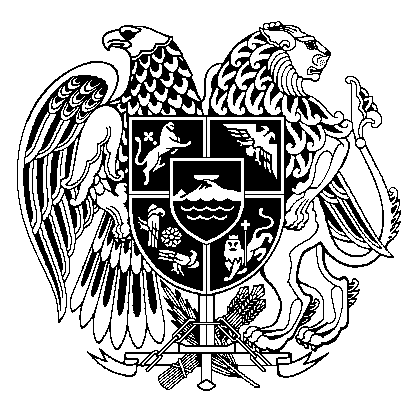 